XII Всероссийская научно-практическая конференция «Литературоведение и эстетика в XXI веке» («Татьянин День»)В конце января 2015 года в Казани по базе К(П)ФУ состоялась   XII Всероссийская научно-практическая конференция «Литературоведение и эстетика в XXI веке» («Татьянин День»), посвященная памяти Т.А. Геллер. Конференция является уникальной по контингенту участников. Она  основана  на стремлении к интеграции вузовской науки со школьной практикой.  В конференции принимают участие преподаватели и студенты вузов, а также учителя и учащиеся школ города Казани и Республики Татарстан, члены регионального отделения ОО «АССУЛ». Конференция основана на концепции широкого интегративного подхода к филологическим исследованиям: в ней участвуют филологи, лингвисты, методисты, историки языка и культуры.Участие в этой конференции стало хорошей возможностью для школьников, которые проявляют живой интерес к литературе, эстетике и культуре, продемонмтрировать свои способности в исследовательской деятельности. Стало доброй традицией издание сборников по итогам конференции, в которых публикуются работы победителей.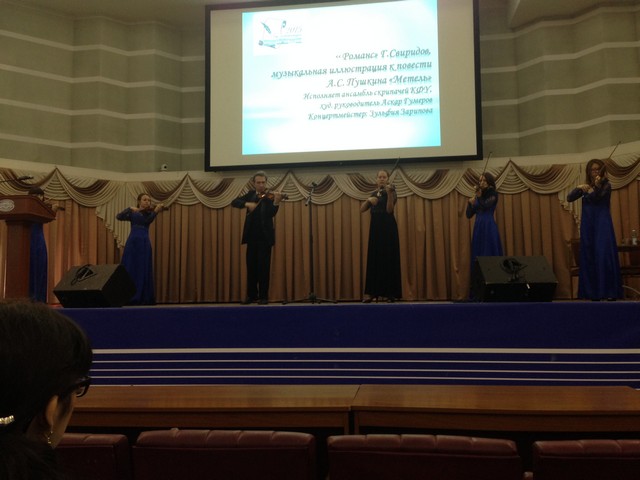 